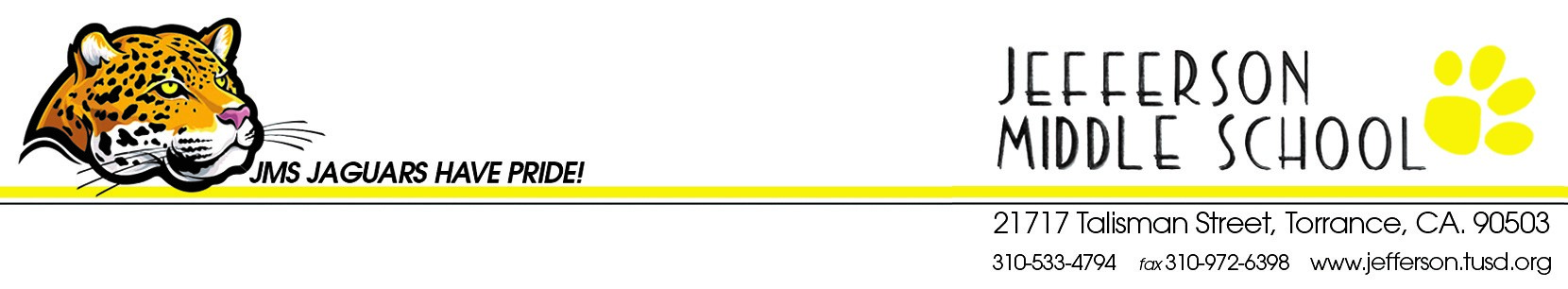 August 1, 2019                                            	Dear Parents and Families,        	This spring we are excited to present a field trip for the 7th grade class at Jefferson Middle School.  In an effort to create a quality learning experience for our students, a field trip to Medieval Times is being planned this year.  This trip will enable students to conceptualize and experience first-hand, life during the medieval era in accordance with cross curricular Common Core Standards. The cost of this unique opportunity is more than our district/school can subsidize.  A ticket for entry is $35.00 per person and does not include the cost of transportation.  Each ticket includes lunch and a spectacular show that normally costs $50.  While our generous PTSA is covering the transportation costs, we will not be receiving any other school funds for this trip.  In order to make this a reality for our students it is necessary to raise enough funds to cover the entire trip.  To help defray the cost of this valuable learning opportunity, we are suggesting a donation of $35 per student.  You can also sponsor a student in need with an additional $35 if you would like. Please fill out the attached form and return it with your registration paperwork.  Any contribution will help us to get close to our goal. **Please note that no student will be excluded from the field trip based on ability to pay.Thank you for your continued support of our educational community and your vested interest in the quality of education we strive to provide.Sincerely,                    	7th Grade Teachers and Administrators___________________________________________________________________________________________ Please detach and return this form with your registration packet.**Please do not staple your cash or checks**I am including a donation for my student to attend the Medieval Times educational field trip.Student Name  ______________________________________________________________________________Amount included  $ ________ Payment type:  check #_______ (payable to JMS) / CashDonated by (print first/last name):  ______________________________________________________________